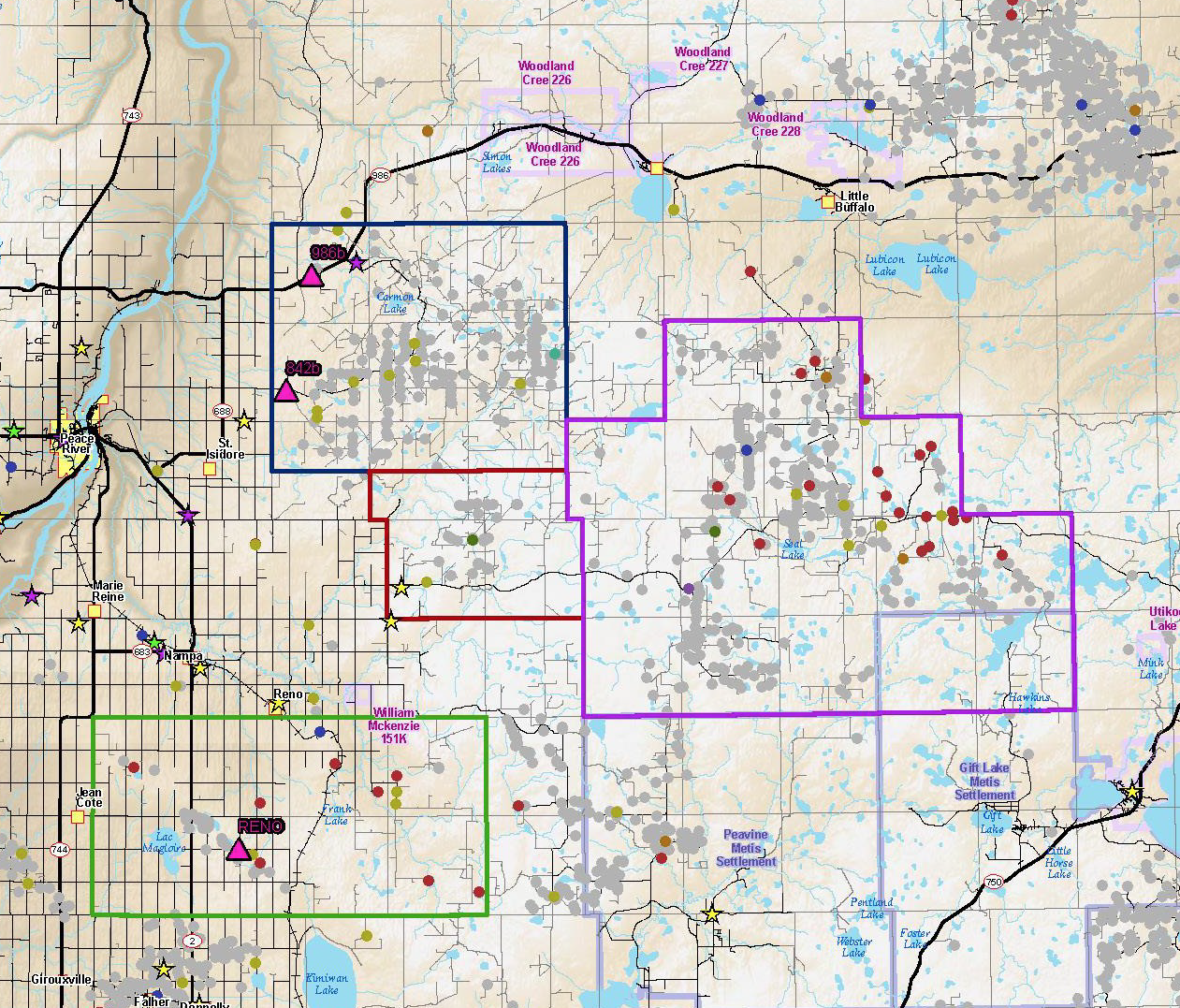 Scoring GuideUse the following as a guideline when scoring:Score on a scale from 0-4.  No half points.One aggregate score will be calculated for each candidate site. The quality of previous data, if any, must be considered: How recent is the data?  Were the correct/same parameters measured?  Proximity to other continuous sites? Passives data is not considered in the scoring of data gaps.To determine the appropriate score, not all bullets under a score for a given criterion may apply, or be known.  Use any or all the bullets that apply to determine a score. Where stations may serve multiple purposes, place the appropriate score in each criteria.  Non-applicable rows merit a score of 0.NOTE: The scores for each of the Spatial Data Gap, Temporal Data Gap and Transboundary criteria will be multiplied by 1/3 prior to inclusion in the final total.  Population Exposure, Public and PRAMP identified issues will be applied at full weight.WOODLAND CREEScore = [(4 + 4 + 1)  3] + 4 + 3 + 4 = 14.00NAMPA (EAST RIDGE ROAD)Score = [(3 + 4 + 1)  3] + 2 + 4 + 2 = 10.67                     ScoreCriteria01234Spatial data GapData exists from that locationData exists from a location <5km awayData exists from location nearby: 
5 to 10 km awayData exists from location nearby:
10 to 20kmNo continuous data exists from a nearby locationTemporal data gapRecent data exists< 1yrs agoRecent data exists< 3yrs agoData exists but is dated   3-5 yrs. agoData exists but is dated >5 yrs. agoNo continuous data exists at locationTransboundaryNot near a PRAMP boundary ~25kmSignificant local sources presentSite not representative of incoming air massNot representative of a boundary, i.e. localized sources will likely confound the dataWithin 20 km of a PRAMP boundaryLimited local sources, low impact or moderate frequency expectedWithin 10 km of a PRAMP boundaryVery representative of a boundary air mass Possibility of occasional impact from local sources Within 5 km of a PRAMP boundaryNo significant local sourcesPopulation exposureNo one lives within 0.5 km of proposed monitoring site or identified sourceOne or 2 families live within 0.5 km of proposed monitoring site or identified source2 to 10 families live within 0.5 km of proposed monitoring site or identified source10-40 families line within 0.5 km of proposed monitoring site or identified source>50 families live within 0.5 km of proposed monitoring site or identified sourceRespond to issues identified by “public” (not a member of PRAMP)No issue identifiedCapability to address the issues identified cannot be addressed with current capability/analyzer complement or realistically added.No action can be taken regardless of monitoring findings (i.e. PRAMP has no influence on decision makers)Other parameters needed to address issue can be added with significant cost to PRAMP or funding is unlikely from other sources for additional parametersIdentified by some residents (i.e. one family)Relatively new Issue with minimal impact, has only recently appeared on PRAMP radarOther parameters needed to address issue can be added with some cost to PRAMPSome consequences to not addressing itIf source is identified, some likely hood action will be taken Issue identified by group of residents or several complaints to AEP, local councilsOther parameters needed to address issue can be added with likely or promised funding from other sourcesIssue identified by an NGO, government bodyHas been ongoing for some time, PRAMP has previously not been able to address it or it has escalated recentlyPotentially serious, concerning/damaging Damaging to public perception if not addressedIssue can be directly addressed once monitoring data is availableResponse to Issues identified by PRAMPNo issue identifiedCapability to address the issues identified cannot be addressed with current capability/analyzer complement or realistically added.No action can be taken regardless of monitoring findings (i.e. PRAMP has no influence on decision makers)PRAMP is pre-emptive and thinks this may become an issueOther parameters needed to address issue can be added with significant cost to PRAMP or funding is unlikely from other sources for additional parametersRelatively new Issue with minimal impact, has only recently appeared on PRAMP radarOther parameters needed to address issue can be added with some cost to PRAMPSome consequences to not addressing itIf source is identified, likely hood action will be taken Other parameters needed to address issue can be added with likely or promised funding from other sourcesHas been ongoing for some time, PRAMP has previously not been able to address it or it has escalated recentlyPotentially serious, concerning/damaging Damaging to public perception if not addressedIssue can be directly addressed once monitoring data is available                     ScoreCriteria01234Spatial data GapData exists from that locationData exists from a location <5km awayData exists from location nearby: 
5 to 10 km awayData exists from location nearby:
10 to 20kmNo continuous data exists from a nearby locationTemporal data gapRecent data exists< 1yrs agoRecent data exists< 3yrs agoData exists but is dated   3-5 yrs. agoData exists but is dated >5 yrs. agoNo continuous data exists at locationTransboundaryNot near a PRAMP boundary ~25kmSignificant local sources presentSite not representative of incoming air massNot representative of a boundary, i.e. localized sources will likely confound the dataWithin 20 km of a PRAMP boundaryLimited local sources, low impact or moderate frequency expectedWithin 10 km of a PRAMP boundaryVery representative of a boundary air mass Possibility of occasional impact from local sources Within 5 km of a PRAMP boundaryNo significant local sourcesPopulation exposureNo one lives within 0.5 km of proposed monitoring site or identified sourceOne or 2 families live within 0.5 km of proposed monitoring site or identified source2 to 10 families live within 0.5 km of proposed monitoring site or identified source10-40 families line within 0.5 km of proposed monitoring site or identified source>50 families live within 0.5 km of proposed monitoring site or identified sourceRespond to issues identified by “public” (not a member of PRAMP)No issue identifiedCapability to address the issues identified cannot be addressed with current capability/analyzer complement or realistically added.No action can be taken regardless of monitoring findings (i.e. PRAMP has no influence on decision makers)Other parameters needed to address issue can be added with significant cost to PRAMP or funding is unlikely from other sources for additional parametersIdentified by some residents (i.e. one family)Relatively new Issue with minimal impact, has only recently appeared on PRAMP radarOther parameters needed to address issue can be added with some cost to PRAMPSome consequences to not addressing itIf source is identified, some likely hood action will be taken Issue identified by group of residents or several complaints to AEP, local councilsOther parameters needed to address issue can be added with likely or promised funding from other sourcesIssue identified by an NGO, government bodyHas been ongoing for some time, PRAMP has previously not been able to address it or it has escalated recentlyPotentially serious, concerning/damaging Damaging to public perception if not addressedIssue can be directly addressed once monitoring data is availableResponse to Issues identified by PRAMPNo issue identifiedCapability to address the issues identified cannot be addressed with current capability/analyzer complement or realistically added.No action can be taken regardless of monitoring findings (i.e. PRAMP has no influence on decision makers)PRAMP is pre-emptive and thinks this may become an issueOther parameters needed to address issue can be added with significant cost to PRAMP or funding is unlikely from other sources for additional parametersRelatively new Issue with minimal impact, has only recently appeared on PRAMP radarOther parameters needed to address issue can be added with some cost to PRAMPSome consequences to not addressing itIf source is identified, likely hood action will be taken Other parameters needed to address issue can be added with likely or promised funding from other sourcesHas been ongoing for some time, PRAMP has previously not been able to address it or it has escalated recentlyPotentially serious, concerning/damaging Damaging to public perception if not addressedIssue can be directly addressed once monitoring data is available